TEACHING PRACTICE (EXAMPLE ONLY) – This resource is an example only. It is intended as a guide to generate discussion and ideas. Your school may describe fewer and/or different practices than those suggested below. Learning Focused Culture: Develop a culture which is focused on learning, and is characterised by respect, inclusion, empathy, collaboration and safety.Elaborations of this standardDevelop learning-focused relationships with learners, enabling them to be active participants in the process of learning, sharing ownership and responsibility for learning.Foster trust, respect and cooperation with and among learners so that they experience an environment in which it is safe to take risks. 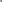 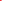 Demonstrate high expectations for the learning outcomes of all learners, including for those learners with disabilities or learning support needs.Manage the learning setting to ensure access to learning for all and to maximise learners’ physical, social, cultural and emotional safety. Create an environment where learners can be confident in their identities, languages, cultures and abilities.Develop an environment where the diversity and uniqueness of all learners are accepted and valued.Meet relevant regulatory, statutory and professional requirements.In our school, the quality practices leaders will use that connect with this standard are:This practice is:This practice is:The evidence we will use that demonstrates these quality practices includes: In our school, the quality practices leaders will use that connect with this standard are:Optional/EssentialNew/EstablishedThe evidence we will use that demonstrates these quality practices includes: I will participate in processes that lead to informed changes in school management practices and a positive school culture.Why? So that our school is constantly demonstrating high expectations for learning and the uniqueness of all learners is accepted and valued.EssentialEstablishedLearner achievement dataStaff meeting notesPositive Behaviour for Learning plans I will set goals collaboratively with all staff and support capability in providing inclusive learning environments.Why? So that staff not only foster trust, respect and co-operation within their classroom, but also across the entire school environment. Essential EstablishedNotes taken about changes made to the learning environment Student and Kaiako voice I will facilitate kaiako discussions on promoting learning environments that are physically, socially, culturally and emotionally safe and follow-up on agreed actions as a result of those discussions. Why? So that kaiako are supported with specific strategies to create safe learning environments.OptionalNewStaff meeting notesManagement meeting notesRecommendations to Board of TrusteesI will understand and comply with relevant regulatory, statutory and professional requirements and report to the Board on our status in relation to meeting those requirements.Why? So that staff, Board and the community are secure and safe with the knowledge that requirements are being met.EssentialEstablishedStaff meeting notesReports to Board of Trustees  I will involve others in developing a shared understanding of our current successes and challenges and discuss the changes needed, if required, to plan a way forward.  Why? So that all staff have input into the continuous development of a school environment where diversity and uniqueness is celebrated. Essential EstablishedSelf- reflection journalCritical friend feedback  Kaiako and whānau suggestions